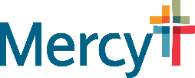 Mercy Hospital St. Louis CME Credit ApplicationCompletion of this document is a requirement in applying for AMA PRA Category I Credit(s)™ through Mercy St. LouisApplications need to be submitted to the CME specialist 3-6 weeks prior to the activityCME Credit may not be given retroactivelyAll planning must be done independent of commercial interestsCME must not be advertised until it is approvedTitle of Activity: Type of Activity:          (please provide a rough draft agenda)Date: 	Location: Start Time: 	End Time: 	Activity Director: All CME approved activities must have a physician activity director who oversees the planning process, reviews the educational content and ensures CME requirements are met. Name & Credentials: 	Email:  Phone #: Primary Contact Name: 	Email: 	Phone #: Please list all individuals’ names and their roles (planner, faculty, reviewer) in a position to influence/control the educational content of this activity (C7): Who is the target audience? Briefly describe the meeting format (lecture, workshop, case presentation, etc.) (C5): What is the identified professional practice gap (difference in current practice & desired practice) (C2)? Please list the educational needs (learning objectives) that should be addressed in order to close the professionalpractice gap (C2):      Please indicate the intended change in learners (C3):     X Competence         Performance         Patient OutcomesSelect the desirable physician attributes/competencies set forth by national organizations of medicine this educational activity addresses (C6):Institute of Medicine (IOM) Core Competencies:Provide patient-centered care          Work in interdisciplinary teams           Employ evidence-based practiceApply quality improvement               Utilize informaticsACGME/AGMS CompetenciesPatient Care                                          Medical Knowledge                                ProfessionalismSystems-Based Practice                      Practice-Based Learning & ImprovementInterpersonal & Communication SkillsABMS Maintenance of CertificationProfessional Standing                          Cognitive Expertise                                 Performance in PracticeCommitment to Lifelong LearningPlease return this document to the Medical Education department at STLOCMEcredit@mercy.net  CME Office Use Only Reviewer: Dr. Joan Shaffer, CME Director              Approved AMA PRA Category I Credit(S)™: 